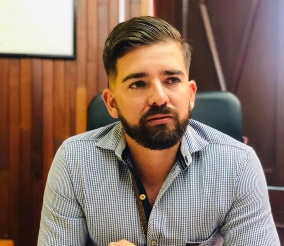  EXPERIENCIAAbogado adscrito al área de Sindicatura del Ayuntamiento de Zapotlanejo, Jalisco, durante el periodo comprendido del 01 del mes de octubre de 2015, al 27 de Septiembre de 2017.   Síndico Municipal del Ayuntamiento de Zapotlanejo, Jalisco, en el periodo comprendido del 28 de Septiembre de 2017 al 30 de septiembre de 2018.Subdirector Jurídico adscrito al área de Sindicatura del Ayuntamiento de Zapotlanejo, Jalisco del periodo comprendido del 01 del mes de octubre de 2018 al fin de la presente administración 2018-2021. FORMACION ACADEMICAPrimaria.- Escuela primaria Ramon Corona, Cuchillas, Municipio de Zapotlanejo, Jalisco.Secundaria.- Escuela Telesecuncaria Hisidro Casiilas en la localidad de La Laja, Zapotlanejo, Jalisco.Preparatoria.- Preparatoria Parroquial San Jose de La Laja, en la localidad de La Laja, Zapotlanejo, Jalisco.Universidad.- Centro Universitario de la Cienega. CURSOS – CAPACITACIONES RECIENTES